REQUERIMENTO Nº 492/2018Requer informações acerca de notificação ao proprietário para poda de árvore em área particular localizada na Rua Sargento Andrade, nº 89 no bairro Jardim Mariana, neste município.Senhor Presidente,Senhores Vereadores, CONSIDERANDO que este vereador vem sendo procurado pela munícipe Sr. Luciana Claudia Ligon, residente junto ao imóvel de nº 99 da Rua Sargento Andrade, no bairro Jardim Mariana, a qual solicita informações acerca de poda de árvore existente no nº 89 da Rua Sargento Andrade;CONSIDERANDO que sua reivindicação é embasada no fato de que a mesma já realizou protocolo para execução do aludido serviço, conforme protocolo nº 2016.649-04-12 protocolado no dia 17 de junho de 2016, porém, segundo a munícipe, sem qualquer parecer por parte da Prefeitura até a presente data;CONSIDERANDO que é preciso ter transparência nos atos da Administração Pública, assim, é primordial dar ciência ao cidadão para que este obtenha as informações exatas de como anda seus pedidos, bem como os motivos do deferimento ou indeferimento dos mesmos;REQUEIRO que, nos termos do Art. 10, Inciso X, da Lei Orgânica do município de Santa Bárbara d’Oeste, combinado com o Art. 63, Inciso IX, do mesmo diploma legal, seja oficiado o Excelentíssimo Senhor Prefeito Municipal para que encaminhe a esta Casa de Leis as seguintes informações: 1º) Qual é a atual situação do protocolo nº 2016.649-04-12? Qual foi o despacho final deste pedido? O morador teve ciência da decisão final deste protocolo?2º) Foi elaborado laudo técnico para gerar posterior deferimento ou indeferimento do protocolo, ora objetos deste requerimento? O cidadão requerente recebeu ciência da decisão?3º) Há previsão para que a administração notifique o proprietário a executar o serviço de poda de árvore, localizada no imóvel de nº 89 da Rua Sargento Andrade, no bairro Jardim Mariana? Sendo a resposta negativa, por qual motivo, Sendo a resposta positiva informar a previsão;4º) Por qual motivo até o momento o proprietário do imóvel residente sobre o endereço  Rua Sargento Andrade, nº 89 , no bairro Jardim Mariana, não foi notificado para executar a poda da árvore? 5º) Será possível a Administração executar a notificação ao proprietário do imóvel localizado sobre o endereço  Rua Sargento Andrade, nº 89 , no bairro Jardim Mariana? 6º) Outras informações que julgarem necessárias.Plenário “Dr. Tancredo Neves”, em 10 de abril de 2018.JESUS VENDEDOR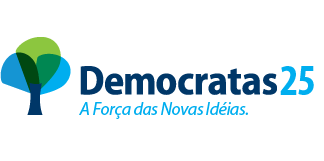 -Vereador / Vice Presidente-